محضر استلام سيارةبيانات المركبةبيانات المركبةبيانات المركبةبيانات المركبةبيانات المركبةرقم اللوحةرقم اللوحةرقــم الهيــكلالمــــــاركةالمــــــاركةالطـــــــــــرازاللـــــــــوناللـــــــــونسنــة الصـنعالمــــــــالكالمــــــــالكعداد الخروجبيانات المستخدمبيانات المستخدمبيانات المستخدمبيانات المستخدمبيانات المستخدمالاســــــــــــمرقم الهويةنوع الرخصةانتـــــهائهاقائمة الفحصقائمة الفحصقائمة الفحصقائمة الفحصقائمة الفحصقائمة الفحصقائمة الفحصممستندات المركبة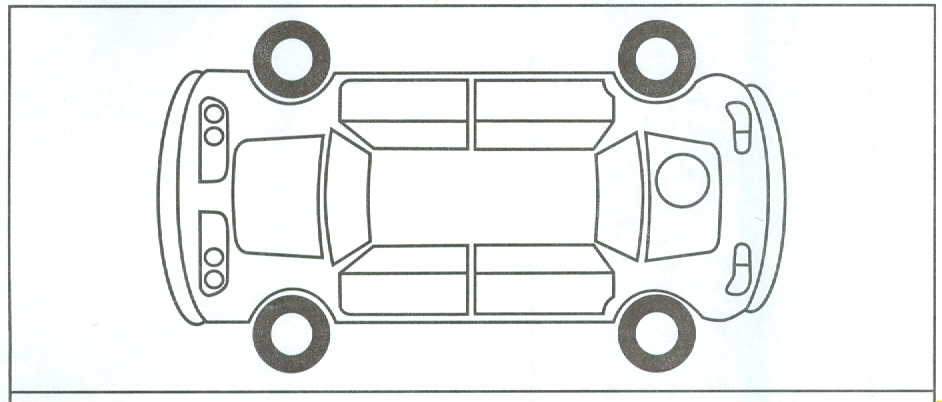 ملاحظات أخرى:....................................................................................................................................................................................................................................................................................................................................ملاحظات أخرى:....................................................................................................................................................................................................................................................................................................................................ملاحظات أخرى:....................................................................................................................................................................................................................................................................................................................................ملاحظات أخرى:....................................................................................................................................................................................................................................................................................................................................1الاستمارة الأصليةملاحظات أخرى:....................................................................................................................................................................................................................................................................................................................................ملاحظات أخرى:....................................................................................................................................................................................................................................................................................................................................ملاحظات أخرى:....................................................................................................................................................................................................................................................................................................................................ملاحظات أخرى:....................................................................................................................................................................................................................................................................................................................................2التأمينملاحظات أخرى:....................................................................................................................................................................................................................................................................................................................................ملاحظات أخرى:....................................................................................................................................................................................................................................................................................................................................ملاحظات أخرى:....................................................................................................................................................................................................................................................................................................................................ملاحظات أخرى:....................................................................................................................................................................................................................................................................................................................................3تفويض القيادةملاحظات أخرى:....................................................................................................................................................................................................................................................................................................................................ملاحظات أخرى:....................................................................................................................................................................................................................................................................................................................................ملاحظات أخرى:....................................................................................................................................................................................................................................................................................................................................ملاحظات أخرى:....................................................................................................................................................................................................................................................................................................................................4الفحص الدوريملاحظات أخرى:....................................................................................................................................................................................................................................................................................................................................ملاحظات أخرى:....................................................................................................................................................................................................................................................................................................................................ملاحظات أخرى:....................................................................................................................................................................................................................................................................................................................................ملاحظات أخرى:....................................................................................................................................................................................................................................................................................................................................5ملاحظات أخرى:....................................................................................................................................................................................................................................................................................................................................ملاحظات أخرى:....................................................................................................................................................................................................................................................................................................................................ملاحظات أخرى:....................................................................................................................................................................................................................................................................................................................................ملاحظات أخرى:....................................................................................................................................................................................................................................................................................................................................6ملاحظات أخرى:....................................................................................................................................................................................................................................................................................................................................ملاحظات أخرى:....................................................................................................................................................................................................................................................................................................................................ملاحظات أخرى:....................................................................................................................................................................................................................................................................................................................................ملاحظات أخرى:....................................................................................................................................................................................................................................................................................................................................7ملاحظات أخرى:....................................................................................................................................................................................................................................................................................................................................ملاحظات أخرى:....................................................................................................................................................................................................................................................................................................................................ملاحظات أخرى:....................................................................................................................................................................................................................................................................................................................................ملاحظات أخرى:....................................................................................................................................................................................................................................................................................................................................ممرفقـات المركبةملاحظات أخرى:....................................................................................................................................................................................................................................................................................................................................ملاحظات أخرى:....................................................................................................................................................................................................................................................................................................................................ملاحظات أخرى:....................................................................................................................................................................................................................................................................................................................................ملاحظات أخرى:....................................................................................................................................................................................................................................................................................................................................1المساحات وأذرعتهاملاحظات أخرى:....................................................................................................................................................................................................................................................................................................................................ملاحظات أخرى:....................................................................................................................................................................................................................................................................................................................................ملاحظات أخرى:....................................................................................................................................................................................................................................................................................................................................ملاحظات أخرى:....................................................................................................................................................................................................................................................................................................................................2المرايا الجانبيةملاحظات أخرى:....................................................................................................................................................................................................................................................................................................................................ملاحظات أخرى:....................................................................................................................................................................................................................................................................................................................................ملاحظات أخرى:....................................................................................................................................................................................................................................................................................................................................ملاحظات أخرى:....................................................................................................................................................................................................................................................................................................................................3مرآة السائقملاحظات أخرى:....................................................................................................................................................................................................................................................................................................................................ملاحظات أخرى:....................................................................................................................................................................................................................................................................................................................................ملاحظات أخرى:....................................................................................................................................................................................................................................................................................................................................ملاحظات أخرى:....................................................................................................................................................................................................................................................................................................................................4النور الداخليإقرار استلام المركبةإقرار استلام المركبةإقرار استلام المركبةإقرار استلام المركبة5فرش الدواساتأقر أنا الواردة بياناتي أعلاه بأنني استلمت المركبة الواردة بياناتها أعلاه من الشركة لاستخدامها في أغراض العمل وأتعهد بالمحافظة عليها وعلى ملحقاتها بحالة جيدة واستخدامها أثناء الدوام اليومي ولأغراض العمل، والاهتمام بصيانتها الدورية.وفي حالة حدوث أي مشكلات أن أبلغ الإدارة فوراً كما أقر بمسئوليتي عن أي تلفيات تحدث للسيارة نتيجة سوء الاستخدام أو عدم العناية. وبعدم تسليم السيارة لأي شخص آخر أو السماح له باستخدام السيارة وأن أسلم السيارة على الحالة التي استلمتها عليها فور طلب الإدارة ذلك وأن أراعي في استخدامها القوانين وأنظمة العمل المعمول بها في المملكة العربية السعودية.أقر أنا الواردة بياناتي أعلاه بأنني استلمت المركبة الواردة بياناتها أعلاه من الشركة لاستخدامها في أغراض العمل وأتعهد بالمحافظة عليها وعلى ملحقاتها بحالة جيدة واستخدامها أثناء الدوام اليومي ولأغراض العمل، والاهتمام بصيانتها الدورية.وفي حالة حدوث أي مشكلات أن أبلغ الإدارة فوراً كما أقر بمسئوليتي عن أي تلفيات تحدث للسيارة نتيجة سوء الاستخدام أو عدم العناية. وبعدم تسليم السيارة لأي شخص آخر أو السماح له باستخدام السيارة وأن أسلم السيارة على الحالة التي استلمتها عليها فور طلب الإدارة ذلك وأن أراعي في استخدامها القوانين وأنظمة العمل المعمول بها في المملكة العربية السعودية.أقر أنا الواردة بياناتي أعلاه بأنني استلمت المركبة الواردة بياناتها أعلاه من الشركة لاستخدامها في أغراض العمل وأتعهد بالمحافظة عليها وعلى ملحقاتها بحالة جيدة واستخدامها أثناء الدوام اليومي ولأغراض العمل، والاهتمام بصيانتها الدورية.وفي حالة حدوث أي مشكلات أن أبلغ الإدارة فوراً كما أقر بمسئوليتي عن أي تلفيات تحدث للسيارة نتيجة سوء الاستخدام أو عدم العناية. وبعدم تسليم السيارة لأي شخص آخر أو السماح له باستخدام السيارة وأن أسلم السيارة على الحالة التي استلمتها عليها فور طلب الإدارة ذلك وأن أراعي في استخدامها القوانين وأنظمة العمل المعمول بها في المملكة العربية السعودية.أقر أنا الواردة بياناتي أعلاه بأنني استلمت المركبة الواردة بياناتها أعلاه من الشركة لاستخدامها في أغراض العمل وأتعهد بالمحافظة عليها وعلى ملحقاتها بحالة جيدة واستخدامها أثناء الدوام اليومي ولأغراض العمل، والاهتمام بصيانتها الدورية.وفي حالة حدوث أي مشكلات أن أبلغ الإدارة فوراً كما أقر بمسئوليتي عن أي تلفيات تحدث للسيارة نتيجة سوء الاستخدام أو عدم العناية. وبعدم تسليم السيارة لأي شخص آخر أو السماح له باستخدام السيارة وأن أسلم السيارة على الحالة التي استلمتها عليها فور طلب الإدارة ذلك وأن أراعي في استخدامها القوانين وأنظمة العمل المعمول بها في المملكة العربية السعودية.6واقيات الشمسأقر أنا الواردة بياناتي أعلاه بأنني استلمت المركبة الواردة بياناتها أعلاه من الشركة لاستخدامها في أغراض العمل وأتعهد بالمحافظة عليها وعلى ملحقاتها بحالة جيدة واستخدامها أثناء الدوام اليومي ولأغراض العمل، والاهتمام بصيانتها الدورية.وفي حالة حدوث أي مشكلات أن أبلغ الإدارة فوراً كما أقر بمسئوليتي عن أي تلفيات تحدث للسيارة نتيجة سوء الاستخدام أو عدم العناية. وبعدم تسليم السيارة لأي شخص آخر أو السماح له باستخدام السيارة وأن أسلم السيارة على الحالة التي استلمتها عليها فور طلب الإدارة ذلك وأن أراعي في استخدامها القوانين وأنظمة العمل المعمول بها في المملكة العربية السعودية.أقر أنا الواردة بياناتي أعلاه بأنني استلمت المركبة الواردة بياناتها أعلاه من الشركة لاستخدامها في أغراض العمل وأتعهد بالمحافظة عليها وعلى ملحقاتها بحالة جيدة واستخدامها أثناء الدوام اليومي ولأغراض العمل، والاهتمام بصيانتها الدورية.وفي حالة حدوث أي مشكلات أن أبلغ الإدارة فوراً كما أقر بمسئوليتي عن أي تلفيات تحدث للسيارة نتيجة سوء الاستخدام أو عدم العناية. وبعدم تسليم السيارة لأي شخص آخر أو السماح له باستخدام السيارة وأن أسلم السيارة على الحالة التي استلمتها عليها فور طلب الإدارة ذلك وأن أراعي في استخدامها القوانين وأنظمة العمل المعمول بها في المملكة العربية السعودية.أقر أنا الواردة بياناتي أعلاه بأنني استلمت المركبة الواردة بياناتها أعلاه من الشركة لاستخدامها في أغراض العمل وأتعهد بالمحافظة عليها وعلى ملحقاتها بحالة جيدة واستخدامها أثناء الدوام اليومي ولأغراض العمل، والاهتمام بصيانتها الدورية.وفي حالة حدوث أي مشكلات أن أبلغ الإدارة فوراً كما أقر بمسئوليتي عن أي تلفيات تحدث للسيارة نتيجة سوء الاستخدام أو عدم العناية. وبعدم تسليم السيارة لأي شخص آخر أو السماح له باستخدام السيارة وأن أسلم السيارة على الحالة التي استلمتها عليها فور طلب الإدارة ذلك وأن أراعي في استخدامها القوانين وأنظمة العمل المعمول بها في المملكة العربية السعودية.أقر أنا الواردة بياناتي أعلاه بأنني استلمت المركبة الواردة بياناتها أعلاه من الشركة لاستخدامها في أغراض العمل وأتعهد بالمحافظة عليها وعلى ملحقاتها بحالة جيدة واستخدامها أثناء الدوام اليومي ولأغراض العمل، والاهتمام بصيانتها الدورية.وفي حالة حدوث أي مشكلات أن أبلغ الإدارة فوراً كما أقر بمسئوليتي عن أي تلفيات تحدث للسيارة نتيجة سوء الاستخدام أو عدم العناية. وبعدم تسليم السيارة لأي شخص آخر أو السماح له باستخدام السيارة وأن أسلم السيارة على الحالة التي استلمتها عليها فور طلب الإدارة ذلك وأن أراعي في استخدامها القوانين وأنظمة العمل المعمول بها في المملكة العربية السعودية.7الراديو والمسجلأقر أنا الواردة بياناتي أعلاه بأنني استلمت المركبة الواردة بياناتها أعلاه من الشركة لاستخدامها في أغراض العمل وأتعهد بالمحافظة عليها وعلى ملحقاتها بحالة جيدة واستخدامها أثناء الدوام اليومي ولأغراض العمل، والاهتمام بصيانتها الدورية.وفي حالة حدوث أي مشكلات أن أبلغ الإدارة فوراً كما أقر بمسئوليتي عن أي تلفيات تحدث للسيارة نتيجة سوء الاستخدام أو عدم العناية. وبعدم تسليم السيارة لأي شخص آخر أو السماح له باستخدام السيارة وأن أسلم السيارة على الحالة التي استلمتها عليها فور طلب الإدارة ذلك وأن أراعي في استخدامها القوانين وأنظمة العمل المعمول بها في المملكة العربية السعودية.أقر أنا الواردة بياناتي أعلاه بأنني استلمت المركبة الواردة بياناتها أعلاه من الشركة لاستخدامها في أغراض العمل وأتعهد بالمحافظة عليها وعلى ملحقاتها بحالة جيدة واستخدامها أثناء الدوام اليومي ولأغراض العمل، والاهتمام بصيانتها الدورية.وفي حالة حدوث أي مشكلات أن أبلغ الإدارة فوراً كما أقر بمسئوليتي عن أي تلفيات تحدث للسيارة نتيجة سوء الاستخدام أو عدم العناية. وبعدم تسليم السيارة لأي شخص آخر أو السماح له باستخدام السيارة وأن أسلم السيارة على الحالة التي استلمتها عليها فور طلب الإدارة ذلك وأن أراعي في استخدامها القوانين وأنظمة العمل المعمول بها في المملكة العربية السعودية.أقر أنا الواردة بياناتي أعلاه بأنني استلمت المركبة الواردة بياناتها أعلاه من الشركة لاستخدامها في أغراض العمل وأتعهد بالمحافظة عليها وعلى ملحقاتها بحالة جيدة واستخدامها أثناء الدوام اليومي ولأغراض العمل، والاهتمام بصيانتها الدورية.وفي حالة حدوث أي مشكلات أن أبلغ الإدارة فوراً كما أقر بمسئوليتي عن أي تلفيات تحدث للسيارة نتيجة سوء الاستخدام أو عدم العناية. وبعدم تسليم السيارة لأي شخص آخر أو السماح له باستخدام السيارة وأن أسلم السيارة على الحالة التي استلمتها عليها فور طلب الإدارة ذلك وأن أراعي في استخدامها القوانين وأنظمة العمل المعمول بها في المملكة العربية السعودية.أقر أنا الواردة بياناتي أعلاه بأنني استلمت المركبة الواردة بياناتها أعلاه من الشركة لاستخدامها في أغراض العمل وأتعهد بالمحافظة عليها وعلى ملحقاتها بحالة جيدة واستخدامها أثناء الدوام اليومي ولأغراض العمل، والاهتمام بصيانتها الدورية.وفي حالة حدوث أي مشكلات أن أبلغ الإدارة فوراً كما أقر بمسئوليتي عن أي تلفيات تحدث للسيارة نتيجة سوء الاستخدام أو عدم العناية. وبعدم تسليم السيارة لأي شخص آخر أو السماح له باستخدام السيارة وأن أسلم السيارة على الحالة التي استلمتها عليها فور طلب الإدارة ذلك وأن أراعي في استخدامها القوانين وأنظمة العمل المعمول بها في المملكة العربية السعودية.8الهوائيأقر أنا الواردة بياناتي أعلاه بأنني استلمت المركبة الواردة بياناتها أعلاه من الشركة لاستخدامها في أغراض العمل وأتعهد بالمحافظة عليها وعلى ملحقاتها بحالة جيدة واستخدامها أثناء الدوام اليومي ولأغراض العمل، والاهتمام بصيانتها الدورية.وفي حالة حدوث أي مشكلات أن أبلغ الإدارة فوراً كما أقر بمسئوليتي عن أي تلفيات تحدث للسيارة نتيجة سوء الاستخدام أو عدم العناية. وبعدم تسليم السيارة لأي شخص آخر أو السماح له باستخدام السيارة وأن أسلم السيارة على الحالة التي استلمتها عليها فور طلب الإدارة ذلك وأن أراعي في استخدامها القوانين وأنظمة العمل المعمول بها في المملكة العربية السعودية.أقر أنا الواردة بياناتي أعلاه بأنني استلمت المركبة الواردة بياناتها أعلاه من الشركة لاستخدامها في أغراض العمل وأتعهد بالمحافظة عليها وعلى ملحقاتها بحالة جيدة واستخدامها أثناء الدوام اليومي ولأغراض العمل، والاهتمام بصيانتها الدورية.وفي حالة حدوث أي مشكلات أن أبلغ الإدارة فوراً كما أقر بمسئوليتي عن أي تلفيات تحدث للسيارة نتيجة سوء الاستخدام أو عدم العناية. وبعدم تسليم السيارة لأي شخص آخر أو السماح له باستخدام السيارة وأن أسلم السيارة على الحالة التي استلمتها عليها فور طلب الإدارة ذلك وأن أراعي في استخدامها القوانين وأنظمة العمل المعمول بها في المملكة العربية السعودية.أقر أنا الواردة بياناتي أعلاه بأنني استلمت المركبة الواردة بياناتها أعلاه من الشركة لاستخدامها في أغراض العمل وأتعهد بالمحافظة عليها وعلى ملحقاتها بحالة جيدة واستخدامها أثناء الدوام اليومي ولأغراض العمل، والاهتمام بصيانتها الدورية.وفي حالة حدوث أي مشكلات أن أبلغ الإدارة فوراً كما أقر بمسئوليتي عن أي تلفيات تحدث للسيارة نتيجة سوء الاستخدام أو عدم العناية. وبعدم تسليم السيارة لأي شخص آخر أو السماح له باستخدام السيارة وأن أسلم السيارة على الحالة التي استلمتها عليها فور طلب الإدارة ذلك وأن أراعي في استخدامها القوانين وأنظمة العمل المعمول بها في المملكة العربية السعودية.أقر أنا الواردة بياناتي أعلاه بأنني استلمت المركبة الواردة بياناتها أعلاه من الشركة لاستخدامها في أغراض العمل وأتعهد بالمحافظة عليها وعلى ملحقاتها بحالة جيدة واستخدامها أثناء الدوام اليومي ولأغراض العمل، والاهتمام بصيانتها الدورية.وفي حالة حدوث أي مشكلات أن أبلغ الإدارة فوراً كما أقر بمسئوليتي عن أي تلفيات تحدث للسيارة نتيجة سوء الاستخدام أو عدم العناية. وبعدم تسليم السيارة لأي شخص آخر أو السماح له باستخدام السيارة وأن أسلم السيارة على الحالة التي استلمتها عليها فور طلب الإدارة ذلك وأن أراعي في استخدامها القوانين وأنظمة العمل المعمول بها في المملكة العربية السعودية.9البطارياتأقر أنا الواردة بياناتي أعلاه بأنني استلمت المركبة الواردة بياناتها أعلاه من الشركة لاستخدامها في أغراض العمل وأتعهد بالمحافظة عليها وعلى ملحقاتها بحالة جيدة واستخدامها أثناء الدوام اليومي ولأغراض العمل، والاهتمام بصيانتها الدورية.وفي حالة حدوث أي مشكلات أن أبلغ الإدارة فوراً كما أقر بمسئوليتي عن أي تلفيات تحدث للسيارة نتيجة سوء الاستخدام أو عدم العناية. وبعدم تسليم السيارة لأي شخص آخر أو السماح له باستخدام السيارة وأن أسلم السيارة على الحالة التي استلمتها عليها فور طلب الإدارة ذلك وأن أراعي في استخدامها القوانين وأنظمة العمل المعمول بها في المملكة العربية السعودية.أقر أنا الواردة بياناتي أعلاه بأنني استلمت المركبة الواردة بياناتها أعلاه من الشركة لاستخدامها في أغراض العمل وأتعهد بالمحافظة عليها وعلى ملحقاتها بحالة جيدة واستخدامها أثناء الدوام اليومي ولأغراض العمل، والاهتمام بصيانتها الدورية.وفي حالة حدوث أي مشكلات أن أبلغ الإدارة فوراً كما أقر بمسئوليتي عن أي تلفيات تحدث للسيارة نتيجة سوء الاستخدام أو عدم العناية. وبعدم تسليم السيارة لأي شخص آخر أو السماح له باستخدام السيارة وأن أسلم السيارة على الحالة التي استلمتها عليها فور طلب الإدارة ذلك وأن أراعي في استخدامها القوانين وأنظمة العمل المعمول بها في المملكة العربية السعودية.أقر أنا الواردة بياناتي أعلاه بأنني استلمت المركبة الواردة بياناتها أعلاه من الشركة لاستخدامها في أغراض العمل وأتعهد بالمحافظة عليها وعلى ملحقاتها بحالة جيدة واستخدامها أثناء الدوام اليومي ولأغراض العمل، والاهتمام بصيانتها الدورية.وفي حالة حدوث أي مشكلات أن أبلغ الإدارة فوراً كما أقر بمسئوليتي عن أي تلفيات تحدث للسيارة نتيجة سوء الاستخدام أو عدم العناية. وبعدم تسليم السيارة لأي شخص آخر أو السماح له باستخدام السيارة وأن أسلم السيارة على الحالة التي استلمتها عليها فور طلب الإدارة ذلك وأن أراعي في استخدامها القوانين وأنظمة العمل المعمول بها في المملكة العربية السعودية.أقر أنا الواردة بياناتي أعلاه بأنني استلمت المركبة الواردة بياناتها أعلاه من الشركة لاستخدامها في أغراض العمل وأتعهد بالمحافظة عليها وعلى ملحقاتها بحالة جيدة واستخدامها أثناء الدوام اليومي ولأغراض العمل، والاهتمام بصيانتها الدورية.وفي حالة حدوث أي مشكلات أن أبلغ الإدارة فوراً كما أقر بمسئوليتي عن أي تلفيات تحدث للسيارة نتيجة سوء الاستخدام أو عدم العناية. وبعدم تسليم السيارة لأي شخص آخر أو السماح له باستخدام السيارة وأن أسلم السيارة على الحالة التي استلمتها عليها فور طلب الإدارة ذلك وأن أراعي في استخدامها القوانين وأنظمة العمل المعمول بها في المملكة العربية السعودية.10إطار احتياطيأقر أنا الواردة بياناتي أعلاه بأنني استلمت المركبة الواردة بياناتها أعلاه من الشركة لاستخدامها في أغراض العمل وأتعهد بالمحافظة عليها وعلى ملحقاتها بحالة جيدة واستخدامها أثناء الدوام اليومي ولأغراض العمل، والاهتمام بصيانتها الدورية.وفي حالة حدوث أي مشكلات أن أبلغ الإدارة فوراً كما أقر بمسئوليتي عن أي تلفيات تحدث للسيارة نتيجة سوء الاستخدام أو عدم العناية. وبعدم تسليم السيارة لأي شخص آخر أو السماح له باستخدام السيارة وأن أسلم السيارة على الحالة التي استلمتها عليها فور طلب الإدارة ذلك وأن أراعي في استخدامها القوانين وأنظمة العمل المعمول بها في المملكة العربية السعودية.أقر أنا الواردة بياناتي أعلاه بأنني استلمت المركبة الواردة بياناتها أعلاه من الشركة لاستخدامها في أغراض العمل وأتعهد بالمحافظة عليها وعلى ملحقاتها بحالة جيدة واستخدامها أثناء الدوام اليومي ولأغراض العمل، والاهتمام بصيانتها الدورية.وفي حالة حدوث أي مشكلات أن أبلغ الإدارة فوراً كما أقر بمسئوليتي عن أي تلفيات تحدث للسيارة نتيجة سوء الاستخدام أو عدم العناية. وبعدم تسليم السيارة لأي شخص آخر أو السماح له باستخدام السيارة وأن أسلم السيارة على الحالة التي استلمتها عليها فور طلب الإدارة ذلك وأن أراعي في استخدامها القوانين وأنظمة العمل المعمول بها في المملكة العربية السعودية.أقر أنا الواردة بياناتي أعلاه بأنني استلمت المركبة الواردة بياناتها أعلاه من الشركة لاستخدامها في أغراض العمل وأتعهد بالمحافظة عليها وعلى ملحقاتها بحالة جيدة واستخدامها أثناء الدوام اليومي ولأغراض العمل، والاهتمام بصيانتها الدورية.وفي حالة حدوث أي مشكلات أن أبلغ الإدارة فوراً كما أقر بمسئوليتي عن أي تلفيات تحدث للسيارة نتيجة سوء الاستخدام أو عدم العناية. وبعدم تسليم السيارة لأي شخص آخر أو السماح له باستخدام السيارة وأن أسلم السيارة على الحالة التي استلمتها عليها فور طلب الإدارة ذلك وأن أراعي في استخدامها القوانين وأنظمة العمل المعمول بها في المملكة العربية السعودية.أقر أنا الواردة بياناتي أعلاه بأنني استلمت المركبة الواردة بياناتها أعلاه من الشركة لاستخدامها في أغراض العمل وأتعهد بالمحافظة عليها وعلى ملحقاتها بحالة جيدة واستخدامها أثناء الدوام اليومي ولأغراض العمل، والاهتمام بصيانتها الدورية.وفي حالة حدوث أي مشكلات أن أبلغ الإدارة فوراً كما أقر بمسئوليتي عن أي تلفيات تحدث للسيارة نتيجة سوء الاستخدام أو عدم العناية. وبعدم تسليم السيارة لأي شخص آخر أو السماح له باستخدام السيارة وأن أسلم السيارة على الحالة التي استلمتها عليها فور طلب الإدارة ذلك وأن أراعي في استخدامها القوانين وأنظمة العمل المعمول بها في المملكة العربية السعودية.11رافعةأقر أنا الواردة بياناتي أعلاه بأنني استلمت المركبة الواردة بياناتها أعلاه من الشركة لاستخدامها في أغراض العمل وأتعهد بالمحافظة عليها وعلى ملحقاتها بحالة جيدة واستخدامها أثناء الدوام اليومي ولأغراض العمل، والاهتمام بصيانتها الدورية.وفي حالة حدوث أي مشكلات أن أبلغ الإدارة فوراً كما أقر بمسئوليتي عن أي تلفيات تحدث للسيارة نتيجة سوء الاستخدام أو عدم العناية. وبعدم تسليم السيارة لأي شخص آخر أو السماح له باستخدام السيارة وأن أسلم السيارة على الحالة التي استلمتها عليها فور طلب الإدارة ذلك وأن أراعي في استخدامها القوانين وأنظمة العمل المعمول بها في المملكة العربية السعودية.أقر أنا الواردة بياناتي أعلاه بأنني استلمت المركبة الواردة بياناتها أعلاه من الشركة لاستخدامها في أغراض العمل وأتعهد بالمحافظة عليها وعلى ملحقاتها بحالة جيدة واستخدامها أثناء الدوام اليومي ولأغراض العمل، والاهتمام بصيانتها الدورية.وفي حالة حدوث أي مشكلات أن أبلغ الإدارة فوراً كما أقر بمسئوليتي عن أي تلفيات تحدث للسيارة نتيجة سوء الاستخدام أو عدم العناية. وبعدم تسليم السيارة لأي شخص آخر أو السماح له باستخدام السيارة وأن أسلم السيارة على الحالة التي استلمتها عليها فور طلب الإدارة ذلك وأن أراعي في استخدامها القوانين وأنظمة العمل المعمول بها في المملكة العربية السعودية.أقر أنا الواردة بياناتي أعلاه بأنني استلمت المركبة الواردة بياناتها أعلاه من الشركة لاستخدامها في أغراض العمل وأتعهد بالمحافظة عليها وعلى ملحقاتها بحالة جيدة واستخدامها أثناء الدوام اليومي ولأغراض العمل، والاهتمام بصيانتها الدورية.وفي حالة حدوث أي مشكلات أن أبلغ الإدارة فوراً كما أقر بمسئوليتي عن أي تلفيات تحدث للسيارة نتيجة سوء الاستخدام أو عدم العناية. وبعدم تسليم السيارة لأي شخص آخر أو السماح له باستخدام السيارة وأن أسلم السيارة على الحالة التي استلمتها عليها فور طلب الإدارة ذلك وأن أراعي في استخدامها القوانين وأنظمة العمل المعمول بها في المملكة العربية السعودية.أقر أنا الواردة بياناتي أعلاه بأنني استلمت المركبة الواردة بياناتها أعلاه من الشركة لاستخدامها في أغراض العمل وأتعهد بالمحافظة عليها وعلى ملحقاتها بحالة جيدة واستخدامها أثناء الدوام اليومي ولأغراض العمل، والاهتمام بصيانتها الدورية.وفي حالة حدوث أي مشكلات أن أبلغ الإدارة فوراً كما أقر بمسئوليتي عن أي تلفيات تحدث للسيارة نتيجة سوء الاستخدام أو عدم العناية. وبعدم تسليم السيارة لأي شخص آخر أو السماح له باستخدام السيارة وأن أسلم السيارة على الحالة التي استلمتها عليها فور طلب الإدارة ذلك وأن أراعي في استخدامها القوانين وأنظمة العمل المعمول بها في المملكة العربية السعودية.12مفتاح عجلأقر أنا الواردة بياناتي أعلاه بأنني استلمت المركبة الواردة بياناتها أعلاه من الشركة لاستخدامها في أغراض العمل وأتعهد بالمحافظة عليها وعلى ملحقاتها بحالة جيدة واستخدامها أثناء الدوام اليومي ولأغراض العمل، والاهتمام بصيانتها الدورية.وفي حالة حدوث أي مشكلات أن أبلغ الإدارة فوراً كما أقر بمسئوليتي عن أي تلفيات تحدث للسيارة نتيجة سوء الاستخدام أو عدم العناية. وبعدم تسليم السيارة لأي شخص آخر أو السماح له باستخدام السيارة وأن أسلم السيارة على الحالة التي استلمتها عليها فور طلب الإدارة ذلك وأن أراعي في استخدامها القوانين وأنظمة العمل المعمول بها في المملكة العربية السعودية.أقر أنا الواردة بياناتي أعلاه بأنني استلمت المركبة الواردة بياناتها أعلاه من الشركة لاستخدامها في أغراض العمل وأتعهد بالمحافظة عليها وعلى ملحقاتها بحالة جيدة واستخدامها أثناء الدوام اليومي ولأغراض العمل، والاهتمام بصيانتها الدورية.وفي حالة حدوث أي مشكلات أن أبلغ الإدارة فوراً كما أقر بمسئوليتي عن أي تلفيات تحدث للسيارة نتيجة سوء الاستخدام أو عدم العناية. وبعدم تسليم السيارة لأي شخص آخر أو السماح له باستخدام السيارة وأن أسلم السيارة على الحالة التي استلمتها عليها فور طلب الإدارة ذلك وأن أراعي في استخدامها القوانين وأنظمة العمل المعمول بها في المملكة العربية السعودية.أقر أنا الواردة بياناتي أعلاه بأنني استلمت المركبة الواردة بياناتها أعلاه من الشركة لاستخدامها في أغراض العمل وأتعهد بالمحافظة عليها وعلى ملحقاتها بحالة جيدة واستخدامها أثناء الدوام اليومي ولأغراض العمل، والاهتمام بصيانتها الدورية.وفي حالة حدوث أي مشكلات أن أبلغ الإدارة فوراً كما أقر بمسئوليتي عن أي تلفيات تحدث للسيارة نتيجة سوء الاستخدام أو عدم العناية. وبعدم تسليم السيارة لأي شخص آخر أو السماح له باستخدام السيارة وأن أسلم السيارة على الحالة التي استلمتها عليها فور طلب الإدارة ذلك وأن أراعي في استخدامها القوانين وأنظمة العمل المعمول بها في المملكة العربية السعودية.أقر أنا الواردة بياناتي أعلاه بأنني استلمت المركبة الواردة بياناتها أعلاه من الشركة لاستخدامها في أغراض العمل وأتعهد بالمحافظة عليها وعلى ملحقاتها بحالة جيدة واستخدامها أثناء الدوام اليومي ولأغراض العمل، والاهتمام بصيانتها الدورية.وفي حالة حدوث أي مشكلات أن أبلغ الإدارة فوراً كما أقر بمسئوليتي عن أي تلفيات تحدث للسيارة نتيجة سوء الاستخدام أو عدم العناية. وبعدم تسليم السيارة لأي شخص آخر أو السماح له باستخدام السيارة وأن أسلم السيارة على الحالة التي استلمتها عليها فور طلب الإدارة ذلك وأن أراعي في استخدامها القوانين وأنظمة العمل المعمول بها في المملكة العربية السعودية.13أقر أنا الواردة بياناتي أعلاه بأنني استلمت المركبة الواردة بياناتها أعلاه من الشركة لاستخدامها في أغراض العمل وأتعهد بالمحافظة عليها وعلى ملحقاتها بحالة جيدة واستخدامها أثناء الدوام اليومي ولأغراض العمل، والاهتمام بصيانتها الدورية.وفي حالة حدوث أي مشكلات أن أبلغ الإدارة فوراً كما أقر بمسئوليتي عن أي تلفيات تحدث للسيارة نتيجة سوء الاستخدام أو عدم العناية. وبعدم تسليم السيارة لأي شخص آخر أو السماح له باستخدام السيارة وأن أسلم السيارة على الحالة التي استلمتها عليها فور طلب الإدارة ذلك وأن أراعي في استخدامها القوانين وأنظمة العمل المعمول بها في المملكة العربية السعودية.أقر أنا الواردة بياناتي أعلاه بأنني استلمت المركبة الواردة بياناتها أعلاه من الشركة لاستخدامها في أغراض العمل وأتعهد بالمحافظة عليها وعلى ملحقاتها بحالة جيدة واستخدامها أثناء الدوام اليومي ولأغراض العمل، والاهتمام بصيانتها الدورية.وفي حالة حدوث أي مشكلات أن أبلغ الإدارة فوراً كما أقر بمسئوليتي عن أي تلفيات تحدث للسيارة نتيجة سوء الاستخدام أو عدم العناية. وبعدم تسليم السيارة لأي شخص آخر أو السماح له باستخدام السيارة وأن أسلم السيارة على الحالة التي استلمتها عليها فور طلب الإدارة ذلك وأن أراعي في استخدامها القوانين وأنظمة العمل المعمول بها في المملكة العربية السعودية.أقر أنا الواردة بياناتي أعلاه بأنني استلمت المركبة الواردة بياناتها أعلاه من الشركة لاستخدامها في أغراض العمل وأتعهد بالمحافظة عليها وعلى ملحقاتها بحالة جيدة واستخدامها أثناء الدوام اليومي ولأغراض العمل، والاهتمام بصيانتها الدورية.وفي حالة حدوث أي مشكلات أن أبلغ الإدارة فوراً كما أقر بمسئوليتي عن أي تلفيات تحدث للسيارة نتيجة سوء الاستخدام أو عدم العناية. وبعدم تسليم السيارة لأي شخص آخر أو السماح له باستخدام السيارة وأن أسلم السيارة على الحالة التي استلمتها عليها فور طلب الإدارة ذلك وأن أراعي في استخدامها القوانين وأنظمة العمل المعمول بها في المملكة العربية السعودية.أقر أنا الواردة بياناتي أعلاه بأنني استلمت المركبة الواردة بياناتها أعلاه من الشركة لاستخدامها في أغراض العمل وأتعهد بالمحافظة عليها وعلى ملحقاتها بحالة جيدة واستخدامها أثناء الدوام اليومي ولأغراض العمل، والاهتمام بصيانتها الدورية.وفي حالة حدوث أي مشكلات أن أبلغ الإدارة فوراً كما أقر بمسئوليتي عن أي تلفيات تحدث للسيارة نتيجة سوء الاستخدام أو عدم العناية. وبعدم تسليم السيارة لأي شخص آخر أو السماح له باستخدام السيارة وأن أسلم السيارة على الحالة التي استلمتها عليها فور طلب الإدارة ذلك وأن أراعي في استخدامها القوانين وأنظمة العمل المعمول بها في المملكة العربية السعودية.14أقر أنا الواردة بياناتي أعلاه بأنني استلمت المركبة الواردة بياناتها أعلاه من الشركة لاستخدامها في أغراض العمل وأتعهد بالمحافظة عليها وعلى ملحقاتها بحالة جيدة واستخدامها أثناء الدوام اليومي ولأغراض العمل، والاهتمام بصيانتها الدورية.وفي حالة حدوث أي مشكلات أن أبلغ الإدارة فوراً كما أقر بمسئوليتي عن أي تلفيات تحدث للسيارة نتيجة سوء الاستخدام أو عدم العناية. وبعدم تسليم السيارة لأي شخص آخر أو السماح له باستخدام السيارة وأن أسلم السيارة على الحالة التي استلمتها عليها فور طلب الإدارة ذلك وأن أراعي في استخدامها القوانين وأنظمة العمل المعمول بها في المملكة العربية السعودية.أقر أنا الواردة بياناتي أعلاه بأنني استلمت المركبة الواردة بياناتها أعلاه من الشركة لاستخدامها في أغراض العمل وأتعهد بالمحافظة عليها وعلى ملحقاتها بحالة جيدة واستخدامها أثناء الدوام اليومي ولأغراض العمل، والاهتمام بصيانتها الدورية.وفي حالة حدوث أي مشكلات أن أبلغ الإدارة فوراً كما أقر بمسئوليتي عن أي تلفيات تحدث للسيارة نتيجة سوء الاستخدام أو عدم العناية. وبعدم تسليم السيارة لأي شخص آخر أو السماح له باستخدام السيارة وأن أسلم السيارة على الحالة التي استلمتها عليها فور طلب الإدارة ذلك وأن أراعي في استخدامها القوانين وأنظمة العمل المعمول بها في المملكة العربية السعودية.أقر أنا الواردة بياناتي أعلاه بأنني استلمت المركبة الواردة بياناتها أعلاه من الشركة لاستخدامها في أغراض العمل وأتعهد بالمحافظة عليها وعلى ملحقاتها بحالة جيدة واستخدامها أثناء الدوام اليومي ولأغراض العمل، والاهتمام بصيانتها الدورية.وفي حالة حدوث أي مشكلات أن أبلغ الإدارة فوراً كما أقر بمسئوليتي عن أي تلفيات تحدث للسيارة نتيجة سوء الاستخدام أو عدم العناية. وبعدم تسليم السيارة لأي شخص آخر أو السماح له باستخدام السيارة وأن أسلم السيارة على الحالة التي استلمتها عليها فور طلب الإدارة ذلك وأن أراعي في استخدامها القوانين وأنظمة العمل المعمول بها في المملكة العربية السعودية.أقر أنا الواردة بياناتي أعلاه بأنني استلمت المركبة الواردة بياناتها أعلاه من الشركة لاستخدامها في أغراض العمل وأتعهد بالمحافظة عليها وعلى ملحقاتها بحالة جيدة واستخدامها أثناء الدوام اليومي ولأغراض العمل، والاهتمام بصيانتها الدورية.وفي حالة حدوث أي مشكلات أن أبلغ الإدارة فوراً كما أقر بمسئوليتي عن أي تلفيات تحدث للسيارة نتيجة سوء الاستخدام أو عدم العناية. وبعدم تسليم السيارة لأي شخص آخر أو السماح له باستخدام السيارة وأن أسلم السيارة على الحالة التي استلمتها عليها فور طلب الإدارة ذلك وأن أراعي في استخدامها القوانين وأنظمة العمل المعمول بها في المملكة العربية السعودية.15تاريخ الاستلامتوقيع المستلممسئول الحركةتوقيعه1617